A DESIGN AND TECHNOLOGY EXPERT in ReceptionWill experience ….Making diva lampsBuilding and designing housesMaking fruit kebabsTechnical KnowledgeStructures Materials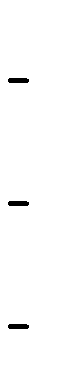 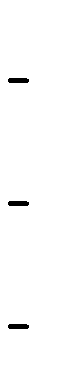 Food and NutritionDesign Make EvaluateWill know (SUBSTANTIVE KNOWLEDGE) ….what different materials are available what materials are the best to use. will know what tools to use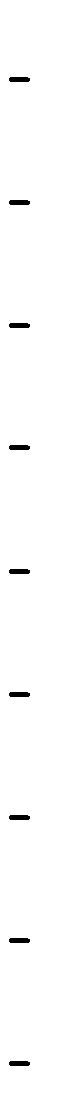 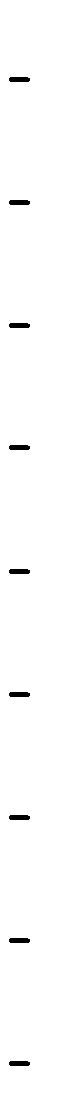 that materials can be joined in a variety of ways how to be hygienichow to work safelydifferent materials have different textures that eating well contributes to good healthyou need to have a variety in your food choicesWill experience ….Making diva lampsBuilding and designing housesMaking fruit kebabsTechnical KnowledgeStructures MaterialsFood and NutritionDesign Make EvaluateWill be able to (DISCIPLINARY KNOWLEDGE) ….Use gestures, talking and arrangements of materials and components to show design Use language of designing and making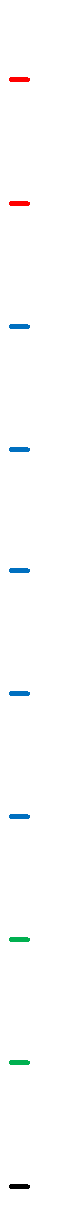 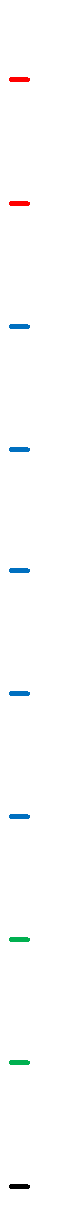 Use appropriate simple toolsConstruct with a simple purpose in mind.Select appropriate tools to assemble and join Discuss how to make an activity safe and hygienicExplore different ways of joining and choosing appropriate joining techniques Discuss how a product worksTalk about existing products - what they like/dislike about them.Talk about textures.A DESIGN AND TECHNOLOGY EXPERT in YR1 Will experience …. using levers, pivots and sliders to create a Dancing Santa and Christmas card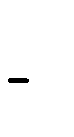 making a moving train,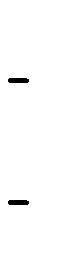 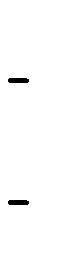 designing and creating a healthy fruit saladTechnical KnowledgeStructures MechanismsFood and NutritionDesign Make EvaluateWill know (SUBSTANTIVE KNOWLEDGE) ….which tools are appropriate to use and how to use them safely. how a plan will help to develop a product.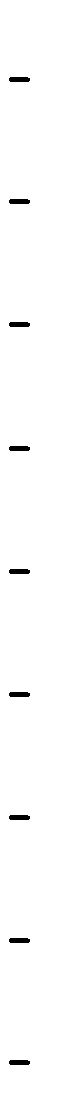 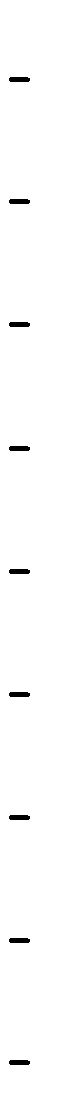 which materials are appropriate to use how to work safely and hygienicallywhat a lever and a slider is / what a wheel an axel is where different food comes fromhow to decorate food so it looks appetising that fruits and vegetables are healthyWill experience …. using levers, pivots and sliders to create a Dancing Santa and Christmas cardmaking a moving train,designing and creating a healthy fruit saladTechnical KnowledgeStructures MechanismsFood and NutritionDesign Make EvaluateWill be able to (DISCIPLINARY KNOWLEDGE) ….to develop their own ideas into a plan with support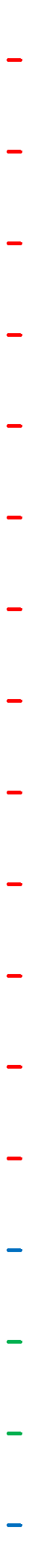 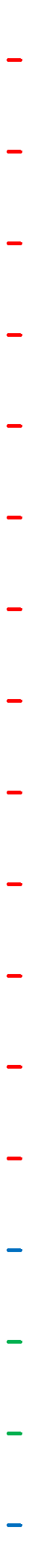 explain and describe ideas using pictures and words and ICT skills where appropriate use knowledge of existing products to produce ideas.select tools/equipment to cut, shape, join, finish and explain choices –for example scissors measure, mark out, cut and shape, with supportchoose suitable materials and explain their choicestry to use finishing techniques to make product look good work in a safe and hygienic manneruse a lever / slider to create a dancing santabegin to understand how to use wheels and axles with support. describe different textures – food choiceswash hands and surfacesdiscuss how to decorate food fit for purpose cut, peel and grate safely with support.describe what went well and refer to the planning document. talk about and begin to evaluate existing productstalk about what they would do differently if they were to do it againA DESIGN AND TECHNOLOGY EXPERT in Y2Will experience ….Making a 3D phone case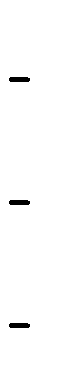 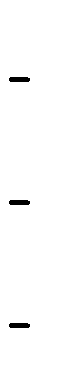  Making a bridge /structureMaking a healthy food artDesign Make EvaluateTechnical KnowledgeTextilesStructures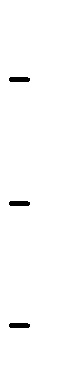 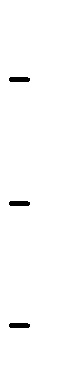 Food and NutritionWill know (SUBSTANTIVE KNOWLEDGE) ….what a template is.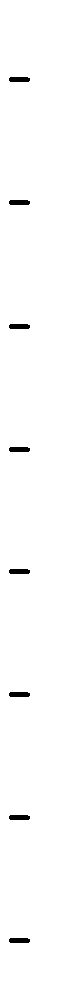 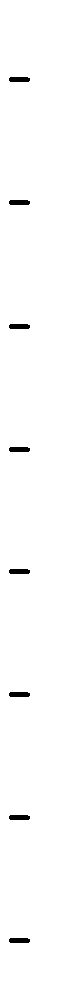 what materials are best to use.Different designs of bridgeswhere food comes from (different places in the world)what sort of foods are healthy and show this with a food plate. the term ‘five a day’how to cut, grate and peelWill experience ….Making a 3D phone case Making a bridge /structureMaking a healthy food artDesign Make EvaluateTechnical KnowledgeTextilesStructuresFood and NutritionWill be able to (DISCIPLINARY KNOWLEDGE) ….have their own ideas and plan what to do next.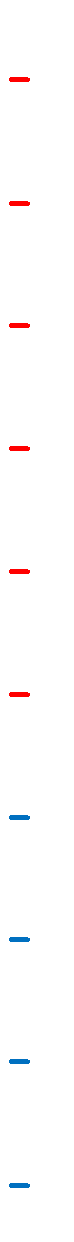 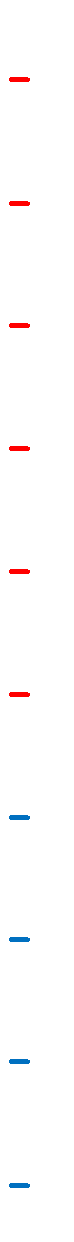 explain the purpose of the product that is being produced.describe design using pictures, words, models, diagrams, begin to use ICT design products for themselves and others following design criteria choose best tools and materials, and explain choicesuse knowledge of existing products to produce ideas join materials/components in different waysmark out, measure, cut and shape materials with support.discuss the characteristics of materials and how to make a product stronger u create a strong/sturdy bridge or structurechoose suitable materials and tools and explain choices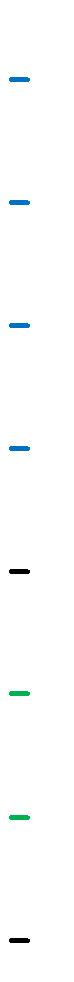 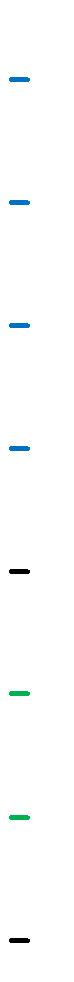 use finishing techniques to make the product look appealingwork safely and hygienically and keep hands and surface hygienic at all times describe the properties and importance of the ingredients they are usingcut, grate and peel with increasing confidence describe what went well referring to the plantalk about and evaluate how good existing products are in relation to use/audience/materialstalk about what they would do differently if they did it again.A DESIGN AND TECHNOLOGY EXPERT in Y3Will experience ….Making Christmas gift boxes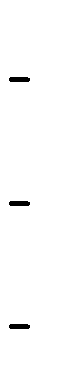 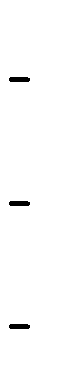  Designing and making a moving Easter ornamentMaking a light boxTechnical KnowledgeStructuresMechanisms/materialsElectronics/MaterialsWill know (SUBSTANTIVE KNOWLEDGE)….they need to work from a clear plan the materials available to use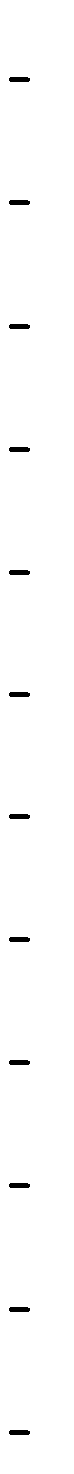 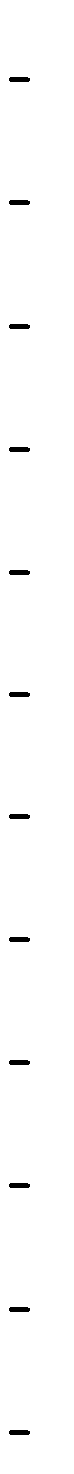 what tools they need to use what a lever and linkage ishow to mark out an measure accurately how to make a structure strongwhy it is important to make a product look good where food comes fromthat you can grow your foods to cook with such as herbs that food is needed for a healthy/active bodythat food can come from all over the worldWill experience ….Making Christmas gift boxes Designing and making a moving Easter ornamentMaking a light boxTechnical KnowledgeStructuresMechanisms/materialsElectronics/MaterialsWill be able to (DISCIPLINARY KNOWLEDGE) ….plan a design which meets a range of requirements describe the purpose of the product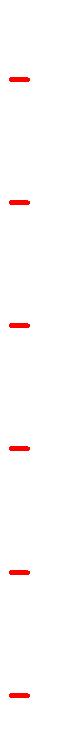 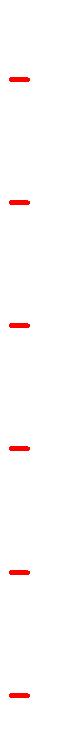 follow a design criteriacreate a plan which shows order, tools and equipmentdesign the product using detailed sketches and labels explain how a product will workselect appropriate tools and equipment discuss why they have been chosen and begin to use them accurately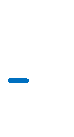 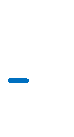 set materials fit for purpose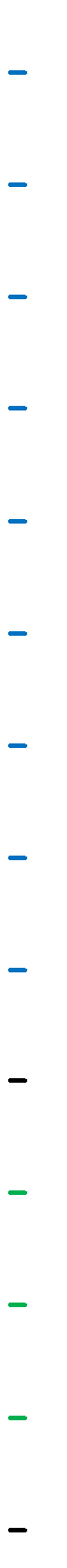 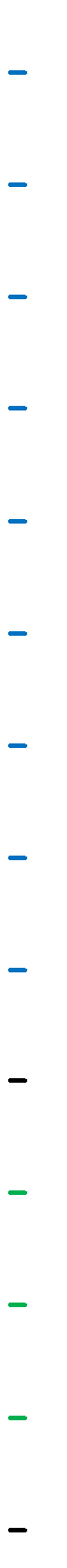 work through a plan in the correct ordermark out, measure, cut and shape with little support assemble, join and combine materials with some accuracy apply finishing techniques with some accuracyuse simple lever and linkages to create movement begin to make strong structuresuse design criteria to evaluate finished productdiscuss what they would do to make the produce betterlearn about famous inventors and designers and ground breaking productsDESIGN AND TECHNOLOGY EXPERT in Y4Will experience ….Making healthy wrapsDesigning and making an electrical gameMaking a moving monsterDesign Make EvaluateTechnical KnowledgeStructures MechanismsFood and NutritionWill know (SUBSTANTIVE KNOWLEDGE) …that ingredients can be fresh, pre-cooked or processedabout food being grown, reared or caught in the UK or wider worldwhere food comes fromhow to work from a clear annotated planwhich materials are available to themwhich materials are the most appropriate to use.What a lever and linkage is.How to make a moving picturehow to make a structure strong and fit for purposewill know how to make a product look good.Will experience ….Making healthy wrapsDesigning and making an electrical gameMaking a moving monsterDesign Make EvaluateTechnical KnowledgeStructures MechanismsFood and NutritionWill be able to (DISCIPLINARY KNOWLEDGE)….use research for design ideasshow design meets a range of requirementsbegin to create own design criteriahave at least one idea about how to create product and suggest improvements for design.include an annotated sketchmake and explain design decisions considering availability of resourcesexplain how product will workmake a prototypeexplain how to be safe/hygienicthink about presenting product in interesting/ attractive waysselect suitable tools and equipment, explain choices in relation to required techniques and use accuratelyselect appropriate materials, fit for purpose.work through plan in orderconsider how good product will bemeasure, mark out, cut and shape materials/components with some accuracyassemble, join and combine materials and components with some accuracyapply a range of finishing techniques with some accuracyattempt to make product strongcontinue working on product even if original didn’t workmake a strong, stiff structureuse levers and linkages to create movementprepare and cook some dishes safely and hygienicallyuse some of the following techniques: peeling, chopping, slicing, grating, mixing, spreading, kneading and bakingrefer to design criteria while designing and makinguse criteria to evaluate productbegin to explain how I could improve original designevaluate existing products, considering: how well they’ve been made, materials, whether they work, how they have been made, fit for purposeresearch whether products can be recycled or reusedknow about some inventors and designersA DESIGN AND TECHNOLOGY EXPERT in Y5Will experience ….Making a wooden shelter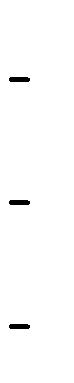 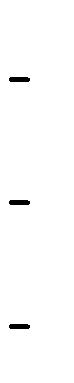 Making a moving Greek toryMaking some African foodDesign Make EvaluateTechnical Knowledge             StructuresMechanisms/CAMS Food and NutritionWill know (SUBSTANTIVE KNOWLEDGE) ….that ingredients can be fresh, pre-cooked or processedabout food being grown, reared or caught in the UK or wider worldwhere food comes fromhow to work from a clear annotated planwhich materials are available to themwhich materials are the most appropriate to use.how to measure, mark and cut accuratelyhow to strengthen a product to make it fit for purposewhat a CAM, pulley and gear isdifferent techniques such as peeling, chopping, slicing, grating, mixing, spreading, kneading and baking.how to evaluate an existing product effectivelyhow to evaluate their own design effectively and suggest changesWill experience ….Making a wooden shelterMaking a moving Greek toryMaking some African foodDesign Make EvaluateTechnical Knowledge             StructuresMechanisms/CAMS Food and NutritionWill be able to (DISCIPLINARY KNOWLEDGE) ….use research for design ideasshow design meets a range of requirements and is fit for purposebegin to consider needs/wants of individuals/groups when designing and ensure product is fit for purposeproduce a logical, realistic plan and explain it to others.use cross-sectional planning and annotated sketchesmake design decisions considering time and resources.explain how product will workmake a prototypeuse selected tools/equipment with good level of precisionproduce suitable lists of tools, equipment/materials neededselect appropriate materials, fit for purpose; explain choiceswork through plan in order.create and follow detailed step-by-step planexplain how product will appeal to an audiencemainly accurately measure, mark out, cut and shape materials/componentsmainly accurately assemble, join and combine materials/componentsmainly accurately apply a range of finishing techniquesensure product is strong and fit for purposebegin to reinforce and strengthen a 3D framebegin to use cams, pulleys or gears to create movementprepare and cook some savoury dishes safely and hygienically including, where appropriate, use of heat sourceuse range of techniques such as peeling, chopping, slicing, grating, mixing, spreading, kneading and baking.present product well - interesting, attractive, fit for purposeevaluate quality of design while designing and makingevaluate ideas and finished product against specification, considering purpose and appearance.evaluate existing products, considering: how well they’ve been made, materials, whether they work, how they have been made, fit for purposebegin to evaluate how much products cost to make and how innovative they areresearch how sustainable materials aretalk about some key inventors/designers/ engineersA DESIGN AND TECHNOLOGY EXPERT in Y 6Will experience ….Making a hatMaking a carouselMaking a burglar alarmDesign Make EvaluateTechnical KnowledgeTextiles/materials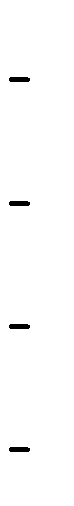 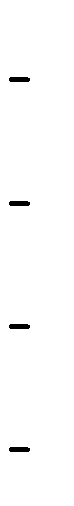 MechanismsElectronicsWill know (SUBSTANTIVE KNOWLEDGE)….what a detailed step-by step plan is what a design criteria is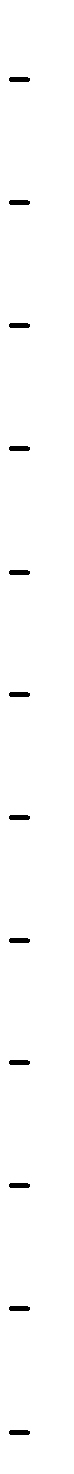 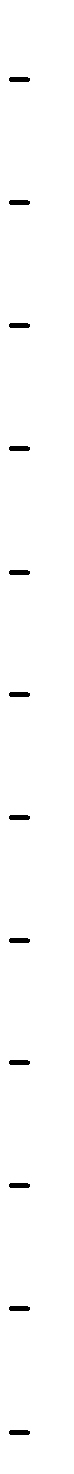 how to create a cross sectional plan and include annotated sketches the seasonality of different foodswhich tools are available to usewhat a template ishow to join materials togetherwhat a CAM, gear or pulley is and how it creates movement.how to evaluate existing productsWill experience ….Making a hatMaking a carouselMaking a burglar alarmDesign Make EvaluateTechnical KnowledgeTextiles/materialsMechanismsElectronicsWill be able to (DISCIPLINARY KNOWLEDGE) ….use internet and questionnaires for research and design ideas take a user’s view into account when designing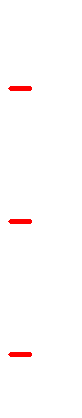 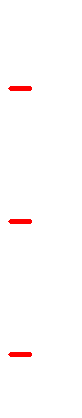 begin to consider needs/wants of individuals/groups when designing and ensure product is fit for purposecreate own design criteria have a range of ideas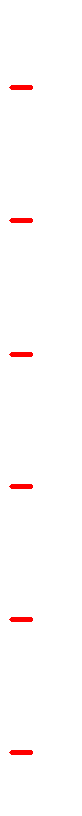 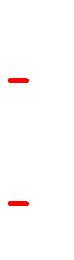 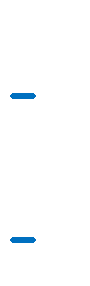 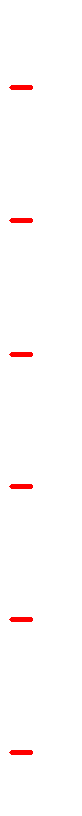 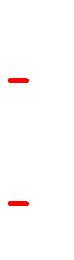 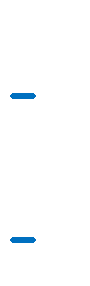 use cross-sectional planning and annotated sketches make design decisions considering time and resources. clearly explain how parts of product will workmodel and refine design ideas by making prototypes and using pattern pieces begin to understand seasonality of foodsunderstand food can be grown, reared or caught in the UK and the wider world use selected tools/equipment with good level of precisionproduce suitable lists of tools, equipment/materials neededselect appropriate materials, fit for purpose; explain choices, considering functionality create and follow detailed step-by-step plan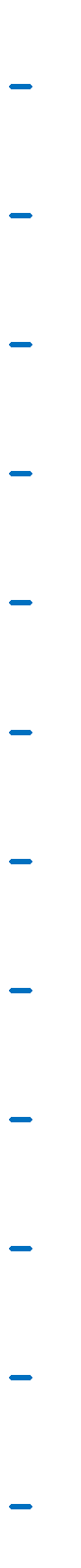 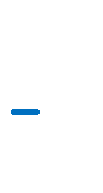 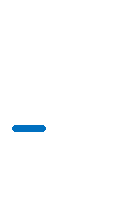 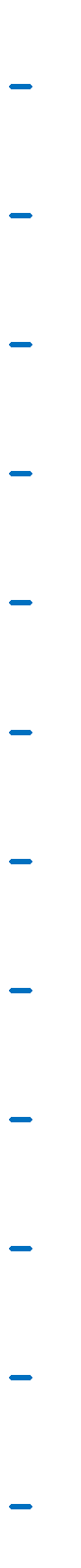 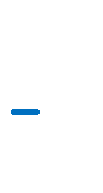 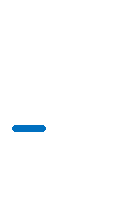 explain how product will appeal to an audiencemainly accurately measure, mark out, cut and shape materials/components mainly accurately assemble, join and combine materials/componentsmainly accurately apply a range of finishing techniques use techniques that involve a small number of steps begin to be resourceful with practical problemsbegin to use cams, pulleys or gears to create movement ensure product is strong and fit for purposethink about user and aesthetics when choosing textiles use own templatethink of a range of ways to join thingsbegin to understand that a single 3D textiles project can be made from a combination of fabric shapes. present product well - interesting, attractive, fit for purposeevaluate quality of design while designing and making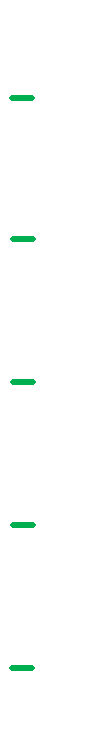 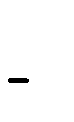 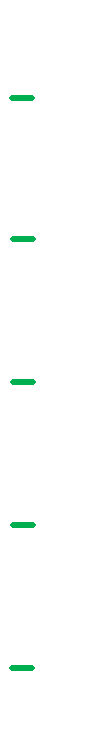 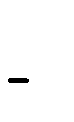 evaluate ideas and finished product against specification, considering purpose and appearance. test and evaluate final productevaluate and discuss existing products, including how much they cost and how innovate they are talk about key inventors, designers and engineers.describe how recipes can be adapted to change appearance, taste, texture, aroma